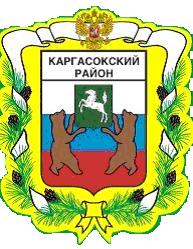 МУНИЦИПАЛЬНОЕ ОБРАЗОВАНИЕ «Каргасокский район»ТОМСКАЯ ОБЛАСТЬАДМИНИСТРАЦИЯ КАРГАСОКСКОГО РАЙОНА07.11.2017                                                                                                                            № 273с. КаргасокО внесении  изменений в постановление Администрации Каргасокского района от 12.04.2016 № 89 «Об утверждении административного регламента предоставления муниципальной услуги «Прием заявления и принятие решения о проведении ярмарки»В целях приведения в соответствии с действующим законодательством,Администрация Каргасокского района постановляет:1. Внести следующие изменения в постановление Администрации Каргасокского района от 12.04.2016 № 89 «Об утверждении административного регламента предоставления муниципальной услуги «Прием заявления и принятие решения о проведении ярмарки»:- из пункта 1.2 Административного регламента предоставления муниципальной услуги «Прием заявления и принятие решения о проведении ярмарки» (приложение к постановлению Администрации Каргасокского района от 12.04.2016 № 89 «Об утверждении административного регламента предоставления муниципальной услуги «Прием заявления и принятие решения о проведении ярмарки» (далее – Административный регламент) исключить слова «Региональный портал государственных и муниципальных услуг Томской области»;- пункт 1.3. Административного регламента дополнить абзацем 2 следующего содержания «- с использованием Единого портала государственных и муниципальных слуг (функций) (далее –  также ЕПГУ);», абзацы 2-6 считать абзацами 3-7;- пункт 1.3. Административного регламента дополнить абзацами 8 - 10 следующего содержания «На ЕПГУ размещается следующая информация:1) исчерпывающий перечень документов, необходимый для предоставления муниципальной услуги, требования к оформлению указанных документов, а также перечень документов, которые заявитель вправе предоставить по собственной инициативе;2) круг заявителей;	3) срок предоставления муниципальной услуги;4) результаты предоставления муниципальной услуги, порядок предоставления документа, являющегося результатом предоставления муниципальной услуги;5) исчерпывающий перечень оснований для приостановления или отказа в предоставлении муниципальной услуги;6) о праве заявителя на досудебное (внесудебное) обжалование действий (бездействия) и решений, принятых (осуществляемых) в ходе предоставления муниципальной услуги;7) формы заявлений (уведомлений, сообщений), используемые при предоставлении муниципальной услуги.Информация на ЕПГУ о порядке и сроках предоставления муниципальной услуги (функции) о порядке и сроках предоставления муниципальной услуги на основании сведений, содержащихся в федеральной государственной информационной системе «Федеральный реестр государственных и муниципальных услуг (функций)», предоставляется заявителю бесплатно.Доступ к информации о сроках и порядке предоставления услуги осуществляется без выполнения заявителем каких-либо требований, в том числе без использования программного обеспечения, установка которого на технические средства заявителя требует заключения лицензионного или иного соглашения с правообладателем программного обеспечения, предусматривающего взимание платы, регистрацию или авторизацию заявителя или предоставление им персональных данных.»;- из пункта 1.6. Административного регламента после слов «на официальном сайте Администрации Каргасокского района в сети Интернет» исключить слова «на Региональном портале государственных и муниципальных услуг Томской области по адресу: www.pgs.tomsk.gov.ru/portal/,»;- дополнить Административный регламент пунктом 2.4.1. следующего содержания «2.4.1. Результат предоставления муниципальной услуги по выбору заявителя может быть предоставлен в форме документа на бумажном носителе, а также в иных формах, указанных в пункте 3.6.5. настоящего Административного регламента.»;- в пункты 2.7.  Административного регламента внести следующие изменения:1) после слов «Форма заявления доступна для копирования и заполнения в электронном виде на» исключить слова «Портале государственных и муниципальных услуг Томской области,»;2) после слов «Заявление подписывается заявителем либо представителем заявителя.» дополнить абзацем следующего содержания «Формирование заявления о предоставлении муниципальной услуги на ЕПГУ, официальном сайте Администрации Каргасокского района не осуществляется.»;3) слова «Документы, указанные в настоящем подпункте, представляемые в уполномоченный орган в форме электронных документов, удостоверяются заявителем (представителем заявителя) с использованием усиленной квалифицированной электронной подписи.» заменить словами «Запрещается требовать от заявителя предоставления документов, указанных в настоящем подпункте.»;- в пункт 2.8. Административного регламента внести следующие изменения:1) после слов «с использованием различных средств связи (почта, факс, электронная почта и т.д.), веб-сервисов» исключить слова «Региональный портал государственных и муниципальных услуг Томской области,»; 2) дополнить абзацами 2 - 6 следующего содержания «При предоставлении муниципальной услуги запрещается:- отказывать в приеме заявления и иных документов, необходимых для предоставления муниципальной услуги, в случае, если заявление и документы, необходимые для предоставления муниципальной услуги, поданы в соответствии с информацией о сроках предоставления муниципальной услуги, опубликованной на ЕПГУ;- отказывать в предоставлении муниципальной услуги в случае, если заявление и документы, необходимые для предоставления муниципальной услуги, поданы в соответствии с информацией о сроках и порядке предоставления муниципальной услуги, опубликованной на ЕПГУ;- требовать от заявителя совершения иных действий, кроме прохождения идентификации и аутентификации в соответствии с нормативными правовыми актами Российской Федерации, указания цели приема, а также предоставления сведений, необходимых для расчета длительности временного интервала, которого необходимо забронировать для приема;- требовать от заявителя предоставления документов, подтверждающих внесения заявителем платы за предоставление муниципальной услуги.»;- пункт 2.15. Административного регламента после слов «Заявление, поступившее в Администрацию Каргасокского района,» дополнить словами «в том числе при предоставлении муниципальной услуги в электронной форме посредством ЕПГУ,»;- в пункт 2.19 Административного регламента внести следующие изменения: 1) из подпункта «д» пункта 2.19. Административного регламента исключить слова «Региональный портал государственных и муниципальных услуг Томской области,»;2) дополнить абзацем следующего содержания «Возможность оценить доступность и качество предоставления муниципальной услуги заявителю не предоставляется.»;- в пункте 2.20. Административного регламента исключить следующие слова «б) путем размещения информации о ходе предоставления муниципальной услуги на Едином портале государственных и муниципальных услуг (функций).Информация о переходе от одной административной процедуры к другой предоставляется в тот же рабочий день специалистом, ответственным за предоставление муниципальной услуги, должностному лицу, осуществляющему прием и выдачу документов по принципу «одного окна», которое размещает такую информацию на соответствующем сайте в сети Интернет не позднее одного рабочего дня со дня получения информации. Передача информации, указанной в настоящем пункте, осуществляется способом, позволяющим однозначно установить факт приема-передачи такой информации, дату и время ее передачи, а также передающее и принимающее должностное лицо.»;- из пункта 2.21. Административного регламента после слов «посредством использования Единого портала государственных и муниципальных услуг (функций),» исключить слова «Портала государственных и муниципальных услуг Томской области,»;- пункт 2.24. Административного регламента после слов «получить результат предоставления муниципальной услуг»  слова «по предварительной записи.» заменить  словами «по предварительной записи, которая производится на любые свободные для приема дату и время в пределах установленного в Администрации Каргасокского района графика приема заявителей.Заявителю предоставляется возможность ознакомления с расписанием работы Администрации Каргасокского района, с доступными для записи на прием датами и интервалами времени приема.Предварительная запись на прием для подачи заявления о предоставлении муниципальной услуги или получения результата предоставления муниципальной услуги с использованием ЕПГУ и официального сайта Администрации Каргасокского района не осуществляется.»;- из пункта 2.25. Административного регламента исключить слова «- через официальный сайт Администрации Каргасокского района.»;- из пункта 2.28. Административного регламента исключить слова «Заявителю, записавшемуся на прием через официальный сайт Администрации Каргасокского района, предоставляется возможность распечатать аналог талона-подтверждения.»;- из пункта 2.29. Административного регламента исключить слова «Заявителям, записавшимся на прием через официальный сайт Администрации Каргасокского района, за три календарных дня до приема отправляется напоминание на указанный адрес электронной почты о дате, времени и месте приема, а также информация об аннулировании предварительной записи в случае неявки по истечении пятнадцати минут с назначенного времени приема.»;- пункт 3.1. Административного регламента дополнить абзацами 7 – 8 следующего содержания «Направление заявителю сведений о ходе выполнения административных процедур с использованием ЕПГУ, официального сайта Администрации Каргасокского района не осуществляется.Возможность оценить доступность и качество предоставления муниципальной услуги заявителю не предоставляется.»;- в пункте 3.2.5. Административного регламента слова «Получение заявления и приложенных к нему документов, представленных в форме электронных документов, подтверждается должностным лицом, осуществляющим прием и выдачу документов по принципу «одного окна», путем направления заявителю (представителю заявителя) сообщения о получении заявления и документов с указанием входящего регистрационного номера заявления, даты получения заявления и документов, а также перечня наименований файлов, содержащих электронные образы документов, с указанием их объема. Сообщение о получении заявления и документов направляется в день получения заявления по указанному в заявлении адресу электронной почты или в личный кабинет заявителя (представителя заявителя) на Едином портале государственных и муниципальных услуг (функций) в случае представления заявления и документов соответственно через Единый портал государственных и муниципальных услуг (функций).» заменить словами «Прием и регистрация Администрацией Каргасокского района заявления и иных документов, необходимых для предоставления муниципальной услуги, с использованием ЕПГУ, официального сайта Администрации Каргасокского района не осуществляется.»;- в пункт 3.6.5. Административного регламента внести следующие изменения:1) слова «в установленном порядке; - через личный кабинет на Портале государственных и муниципальных услуг Томской области (http://pgs.tomsk.gov.ru), на Едином портале государственных и муниципальных услуг (функций).» заменить словами «в установленном порядке.»; 2) дополнить абзацем 6 следующего содержания «Результат предоставления муниципальной услуги и использованием ЕПГУ, официального сайта Администрации Каргасокского района не предоставляется.»;- из пункта 3.6.6. Административного регламента исключить слова «- в форме электронного документа с использованием сети Интернет, в том числе через личный кабинет на Портале государственных и муниципальных услуг Томской области (http://pgs.tomsk.gov.ru), на Едином портале государственных и муниципальных услуг (функций), не более одного рабочего дня со дня получения должностным лицом, осуществляющим прием и выдачу документов по принципу «одного окна», документов, подлежащих выдаче заявителю;»;- из пункта 5.4. Административного регламента после слов «официального сайта Администрации Каргасокского района, Единого портала государственных и муниципальных услуг (функций)» исключить слова «либо Регионального портала государственных и муниципальных услуг».3. Настоящее постановление вступает в силу со дня официального опубликования.Глава Каргасокского района                                                                                А.П. АщеуловЕ.А.Пилипенко2-22-97ПОСТАНОВЛЕНИЕ